 ИнформацияЧисло детей с расстройствами аутического спектра в стране в 10 раз выше, чем указано в официальной статистике. Об этом «Известиям» сообщила член Совета при правительстве по вопросам попечительства в социальной сфере Елена Клочко. Например, по данным фонда «Выход», в Москве может быть более 21,6 тыс. таких детейМенеджер проекта – это координатор, или связующее звено, обеспечивающее бесперебойную работу и эффективное взаимодействие всех подрядных организаций, выполнение ими сроков поставок и работ, контроль исполнения утвержденного бюджета.1-й этап. Проектирование2-й этап. Строительство (реконструкция), отделка и оснащение4-й этап. Получение различных сертификатов, лицензий и разрешений5-й этап. Работа отеляФорма, размеры, внешний вид, внутреннее пространство и вся философия „ДубльДома“ рождались благодаря социальным проектам ― в первую очередь, „АрхФерме“, где что нужно человеку, выбравшемуся за город. В итоге получилось минимальное пространство, открытое внешнему миру через большой витраж, со всеми удобствами, но без излишеств».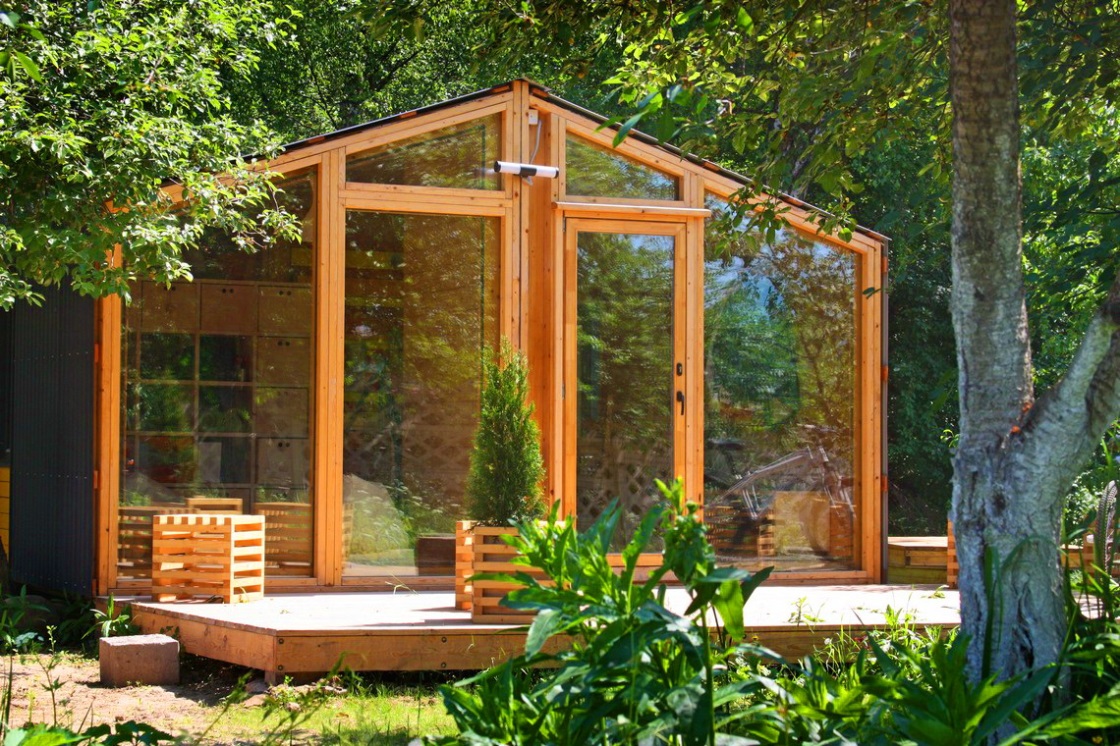 
Риски подразделяются на следующие группы: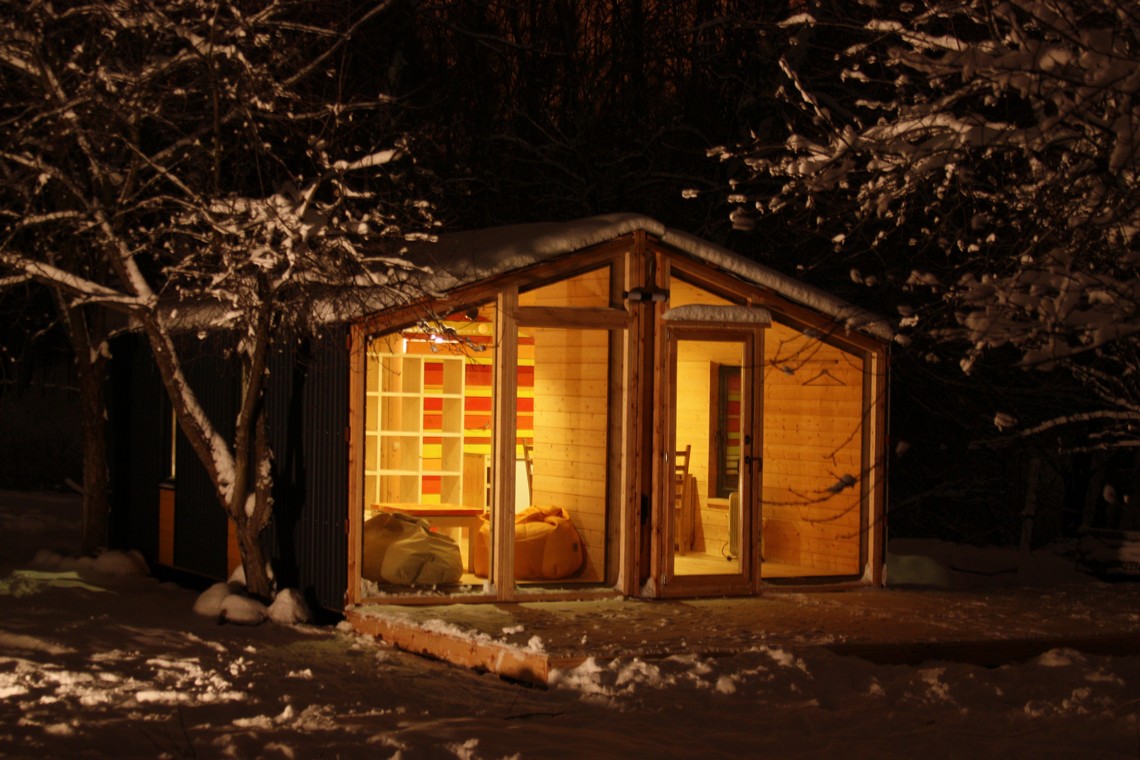 • Коммерческие риски. Риски, связанные с возможной недооценкой уровня спроса или конкуренции, ошибками в прогнозах объемов продаж или уровня цен.• Финансовые риски. Риски, связанные с возможным недофинансированием проекта, недостаточной ликвидностью и возникновением неплатежеспособности из-за задержки финансирования или снижения доходов.• Политические и социальные риски. Риски, связанные с деятельностью государства и состоянием общества (включая такие факторы, как отсутствие квалифицированного персонала).• Технологические риски. Риски, связанные с изменениями технологий на рынке, которые могут резко ухудшить конкурентоспособность отеля. Например, повальное внедрение online бронирования с помощью мобильных телефонов может перевести поток гостей в отель, который обеспечивает такое мгновенное бронирование номеров.• Криминальные риски. Риски, связанные с криминальной обстановкой в регионе. В последнее время к обычным уголовным рискам добавились риски рейдерства (недружественного поглощения). Здесь отель может стать объектом поглощения не только из-за своего бизнеса, но и просто из-за выгодного местоположения.• Природные риски. Риски, связанные с природными катаклизмами – землетрясениями, сходами лавин, обильными снегопадами, резкими похолоданиями и потеплениями и проч.СИЛЬНЫЕ СТОРОНЫ  Слабые стороныСлабые стороны1.востребованность (Необходимость) услуг  26,1 тыс. семей только в г. Москва2. Социальная направленность3. Комплексность услуг:4. Услуги размещения, питания, обучения, реабилитации5. Ценовая политика (низкая цена за счёт профессиональной работы практикантов, волонтеров, родителей)6. Высокий уровень квалификации персонала7.. Комплекс дополнительных услуг (парикмахерская, косметологический кабинет и др.)8. Знание сферы курортных услуг1. Отсутствие опыта в реализации проекта2. Отсутствие репутации3. Инертность, усталость , эмоцианальное выгорание  родителей4. Отсутствие собственных финансовых ресурсов.5. Отсутствие собственной материальной базы6. Зависимость от аредодателя1. Отсутствие опыта в реализации проекта2. Отсутствие репутации3. Инертность, усталость , эмоцианальное выгорание  родителей4. Отсутствие собственных финансовых ресурсов.5. Отсутствие собственной материальной базы6. Зависимость от аредодателяВОЗМОЖНОСТИУгрозыУгрозы1.. Расширение круга сотрудничества с различными  организациями- фондами, благотворительными организациями, властными структурами2.. Возможность совершенствования и расширения ассортимента предоставляемых услуг.3. Привлечение дополнительных потенциальных групп потребителей услуг.4. Рост социальной ответственности бизнеса – потребность  участия в возрождении дореволюционных 5. Посильное участие родителей (финансово, профессионально, организационно)6. Запуск старт-апов концептуально  поддерживающих основную идею проекта1. Сворачивание деловой активности по причине глобальных изменений внешней среды.2. Вход на рынок конкурентов3. Снижение уровня доходов населения4. Усиление конкуренции со стороны более оперативно приспосабливающихся к изменениям потребительских предпочтений соперников.5. Отказ постоянного  партнеров с данной гостиницей (потеря средств и времени на поиски новых партнеров).6. Нестабильность социально-экономической и политической ситуации.7. Низкий уровень доходов большей части населения.8. Обострение конкурентной борьбы.9. Изменение цен на услуги, 10. Изменение законодательства (в частности, налогового).1. Сворачивание деловой активности по причине глобальных изменений внешней среды.2. Вход на рынок конкурентов3. Снижение уровня доходов населения4. Усиление конкуренции со стороны более оперативно приспосабливающихся к изменениям потребительских предпочтений соперников.5. Отказ постоянного  партнеров с данной гостиницей (потеря средств и времени на поиски новых партнеров).6. Нестабильность социально-экономической и политической ситуации.7. Низкий уровень доходов большей части населения.8. Обострение конкурентной борьбы.9. Изменение цен на услуги, 10. Изменение законодательства (в частности, налогового).1. Сворачивание деловой активности по причине глобальных изменений внешней среды.2. Вход на рынок конкурентов3. Снижение уровня доходов населения4. Усиление конкуренции со стороны более оперативно приспосабливающихся к изменениям потребительских предпочтений соперников.5. Отказ постоянного  партнеров с данной гостиницей (потеря средств и времени на поиски новых партнеров).6. Нестабильность социально-экономической и политической ситуации.7. Низкий уровень доходов большей части населения.8. Обострение конкурентной борьбы.9. Изменение цен на услуги, 10. Изменение законодательства (в частности, налогового).